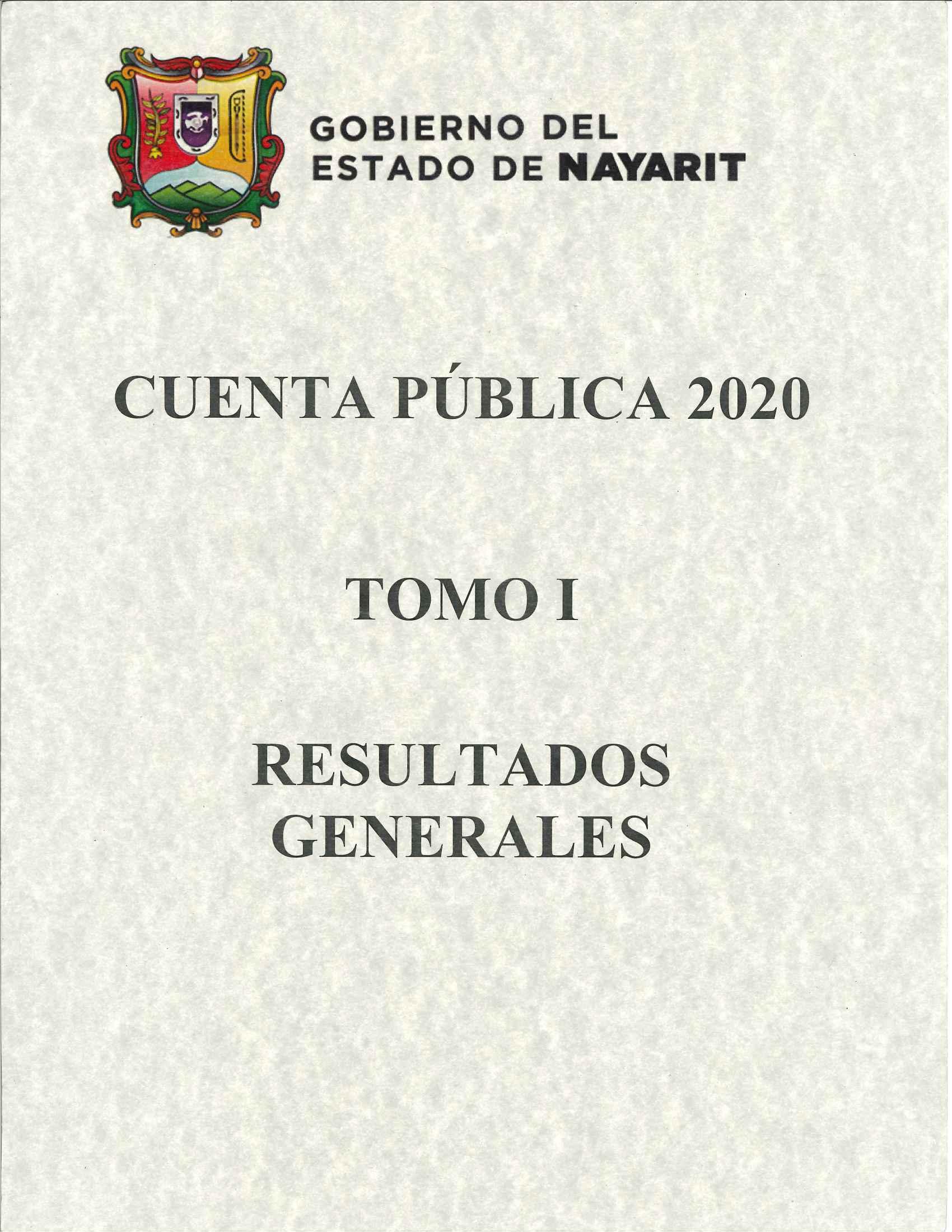 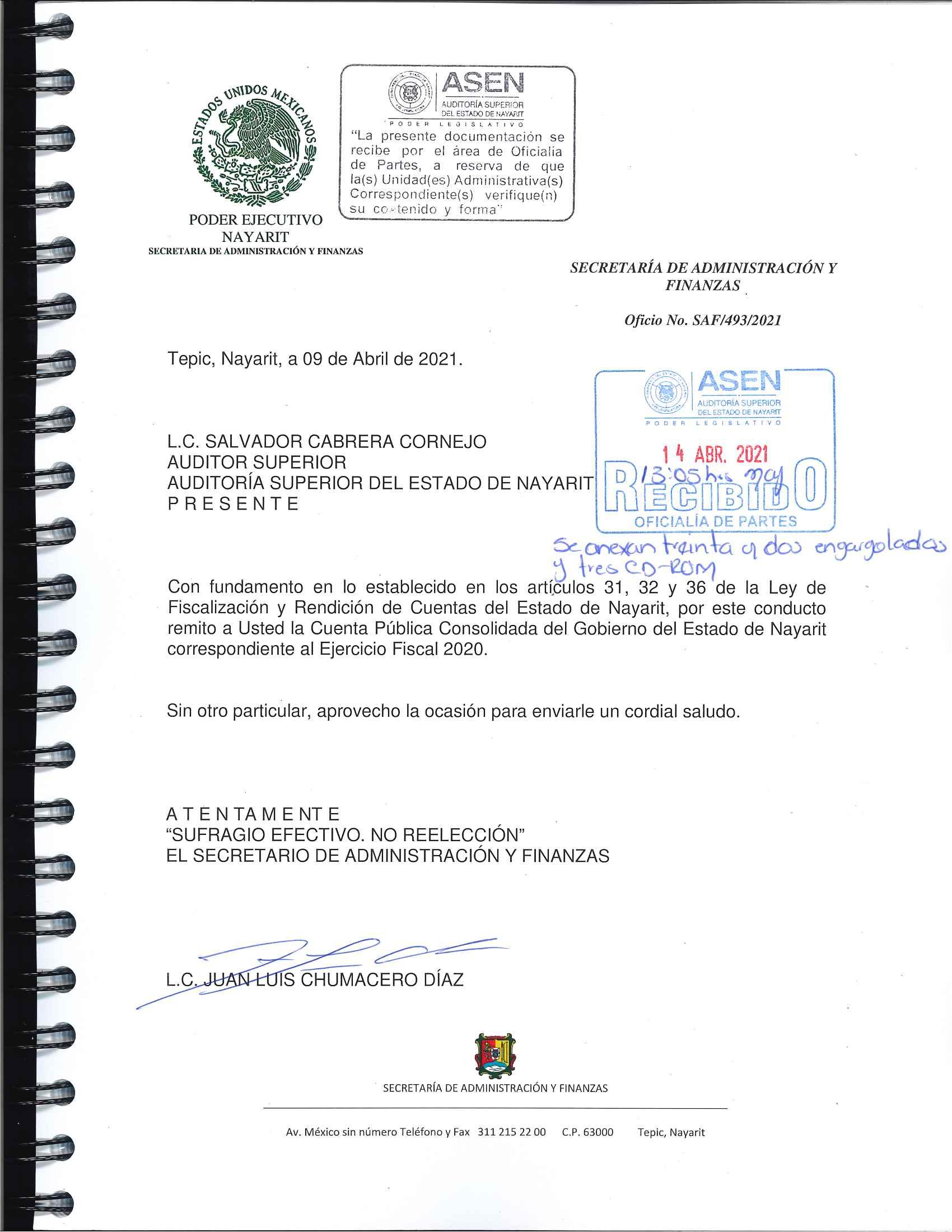 Tepic, Nay., Abril 09 de 2021.L.C. SALVADOR CABRERA CORNEJOAUDITOR SUPERIORAUDITORÍA SUPERIOR DEL ESTADO DE NAYARITP R E S E N T ECon fundamento en lo estipulado en los  Artículos 47 fracción XXVI, 69 fracción V inciso A y 121 de la Constitución Política del Estado Libre y Soberano de Nayarit, así como a lo establecido en los Artículos 31, 32 y 36 de la Ley de Fiscalización y Rendición de Cuentas del Estado de Nayarit y conforme a lo dispuesto en el numeral 3, incisos “b” y “d” del Acuerdo por el que se armoniza la estructura de las Cuentas Públicas emitido por el Consejo Nacional de Armonización Contable (CONAC), me permito someter a su consideración la Cuenta Pública Consolidada del Gobierno del Estado de Nayarit correspondiente al Ejercicio Fiscal 2020. En ejercicio a la obligación establecida en nuestra Constitución y para efecto de que la Auditoría Superior del Estado de Nayarit pueda realizar el desglose y comprobación de la política de Ingresos y Gasto Público, adjunto al presente se remite la información correspondiente al instrumento de rendición de cuentas anteriormente referido.  P R E S E N T A C I Ó NEl Apartado B del artículo 121 de la Constitución Política del Estado Libre y Soberano de Nayarit  establece que en  los  términos  que  fije  la  ley,  los  sujetos  fiscalizables  presentarán  su  Cuenta  Pública  del  ejercicio  fiscal  correspondiente  a  más  tardar  el  30  de  abril  del  año  siguiente.En este sentido, la Ley de Fiscalización y Rendición de Cuentas del Estado de Nayarit estipula en su artículo 32 que la Cuenta Pública y el Informe de Avance de Gestión Financiera serán presentados por los sujetos obligados al Congreso, en términos de esta ley, a través de la Auditoría Superior del Estado.Al respecto, el artículo 69, fracción V, inciso a, de la Constitución local señala como facultad y obligación del Gobernador remitir a la legislatura la cuenta de todos los caudales del Estado, en los términos que previene la propia Constitución.En este sentido, el Plan Estatal de Desarrollo de Nayarit 2017 – 2021 tiene contemplado el Programa de Gestión Responsable y Transparente de los Recursos Públicos a través del cual  se pretende promover acciones tendientes a mejorar la organización y procedimientos administrativos para el manejo de la información, la contabilidad gubernamental, el control presupuestal, la fiscalización, así como los mecanismos de transparencia y rendición de cuentas.  Así mismo, dicho plan rector de la planeación estatal contiene el Programa de Transparencia, Rendición de Cuentas y Contraloría, dentro del cual se establece como una de sus líneas de acción desarrollar una política pública integral de rendición de cuentas, que sea eficiente, eficaz y armónica con renovados mecanismos e instrumentos de transparencia, acceso a la información y presentación de la Cuenta Pública.Es por ello que la administración actual ha centrado sus esfuerzos en dar cumplimiento a las disposiciones vigentes en materia de información contable y presupuestaria tanto en el ámbito estatal como a nivel nacional, aportando mayores elementos para el escrutinio público, que permitan a los usuarios de la información comprender de una mejor manera los resultados del desempeño gubernamental, así como  el grado de congruencia con el Plan Estatal de Desarrollo y los avances en la elaboración de los planes sectoriales, regionales y especiales que de él se derivan.Con esa finalidad y conforme al propósito específico de cumplir con las obligaciones impuestas por la Ley General de Contabilidad Gubernamental, que rige en todo el territorio nacional, el Gobierno del Estado de Nayarit ha realizado las adecuaciones pertinentes a sus sistemas de información y a los mecanismos de registro de las operaciones, atendiendo las disposiciones que marca dicho ordenamiento legal y mediante la adopción e implementación de la normatividad, reglas, lineamientos y recomendaciones emitidos por el Consejo Nacional de Armonización Contable (CONAC).El artículo 52 de la Ley General en comento, señala que los estados financieros y demás información presupuestaria, programática y contable que emanen de los registros de los entes públicos, serán la base para la emisión de informes periódicos y formulación de la cuenta pública anual.A su vez, el Marco Metodológico sobre la forma y términos en que deberá orientarse el desarrollo del análisis de los componentes de las finanzas públicas con relación a los objetivos y prioridades que, en la materia, establezca la planeación del desarrollo, para su integración en la Cuenta Pública, define a la “Cuenta Pública” como el documento mediante el cual el Poder Ejecutivo informa anualmente al Poder Legislativo, y a la sociedad en general, sobre los resultados logrados con la ejecución de la Ley de Ingresos y el ejercicio del Presupuesto de Egresos aprobado para cada ejercicio fiscal.En torno a lo señalado, la Cuenta Pública Consolidada del Gobierno del Estado de Nayarit correspondiente al Ejercicio Fiscal 2020 ha sido preparada con sujeción a las disposiciones establecidas en la Ley General de Contabilidad Gubernamental y de conformidad con la normatividad, reglas, lineamientos y recomendaciones que en la materia ha expedido el Consejo Nacional de Armonización Contable (CONAC).En el presente documento se presenta la información contable, presupuestaria  y programática así como el análisis cualitativo de los indicadores de la postura fiscal a que hacen referencia el artículo 53 de la Ley mencionada y el artículo 31 de la Ley de Fiscalización y Rendición de Cuentas del Estado de Nayarit. La información ha sido estructurada y organizada con estricto apego al contenido establecido en el “Acuerdo por el que se armoniza la estructura de las Cuentas Públicas” publicado en el Diario Oficial de la Federación el 30 de Diciembre de 2013 y su reforma publicada en dicho medio de difusión de fecha 06 de Octubre de 2014.Así mismo, en la formulación de los estados financieros que se presentan, se dio cabal cumplimiento a las directrices marcadas en el “Acuerdo por el que se reforma el Capítulo VII del Manual de Contabilidad Gubernamental” y a la metodología contenida en la “Norma en materia de consolidación de Estados Financieros y demás información contable” publicados en el Diario Oficial de la Federación el 06 de Octubre de 2014. Con base en lo expresado en el párrafo que antecede, la Cuenta Pública Consolidada del Gobierno del Estado de Nayarit correspondiente al Ejercicio Fiscal 2020 se presenta en seis tomos, mismos que se identifican de la siguiente forma:Tomo I.- Resultados GeneralesTomo II.- Poder EjecutivoTomo III.- Poder LegislativoTomo IV.- Poder JudicialTomo V.- Órganos AutónomosTomo VI.- Sector Paraestatal del Poder EjecutivoEn el Tomo I se presentan los Resultados Generales de las finanzas públicas estatales así como los Estados Financieros Consolidados del Gobierno del Estado de Nayarit, además de la Información Presupuestaria del Sector Gobierno y Sector Paraestatal, incluyendo también el Análisis Cualitativo de los Indicadores de la Postura Fiscal.El Tomo II está constituido por la información correspondiente al Poder Ejecutivo que comprende a las distintas dependencias que pertenecen al sector central.El Tomo III corresponde al Poder Legislativo que está integrado por la información consolidada del mismo e incluye por separado un apartado referente a la Legislatura Estatal y otro relativo a la Auditoría Superior del Estado de Nayarit. En el Tomo IV se presenta la información preparada por el Poder Judicial.El Tomo V reúne la información de los Órganos Autónomos, en cuyo contenido se encuentran los apartados correspondientes para cada uno de los entes públicos dotados de autonomía, según lo dispuesto en la Constitución Política del Estado Libre y Soberano de Nayarit. El Tomo VI se refiere al Sector Paraestatal del Poder Ejecutivo, desagregándose conforme a la Clasificación Administrativa emitida por el Consejo Nacional de Armonización Contable (CONAC), por lo que la información de los distintos Organismos Descentralizados, Fondos y Fideicomisos fue estructurada de la siguiente manera:Entidades Paraestatales y Fideicomisos No Empresariales y No Financieros.Instituciones Públicas de Seguridad Social.Fideicomisos Empresariales No Financieros con Participación Estatal Mayoritaria.FORMATOS DE LA LEY DE DISCIPLINA FINANCIERA DE LAS ENTIDADES FEDERATIVAS Y LOS MUNICIPIOS (LDF)Es importante recalcar que en los Tomos II, III, IV, V y VI se incorporaron por cada ente público los Formatos de la Ley de Disciplina Financiera de las Entidades Federativas y los Municipios (LDF), mismos que fueron elaborados con sujeción a lo establecido en los “Criterios para la elaboración y presentación homogénea de la información financiera y de los formatos a que hace referencia la Ley de Disciplina Financiera de las Entidades Federativas y los Municipios” emitidos por el Consejo Nacional de Armonización Contable (CONAC).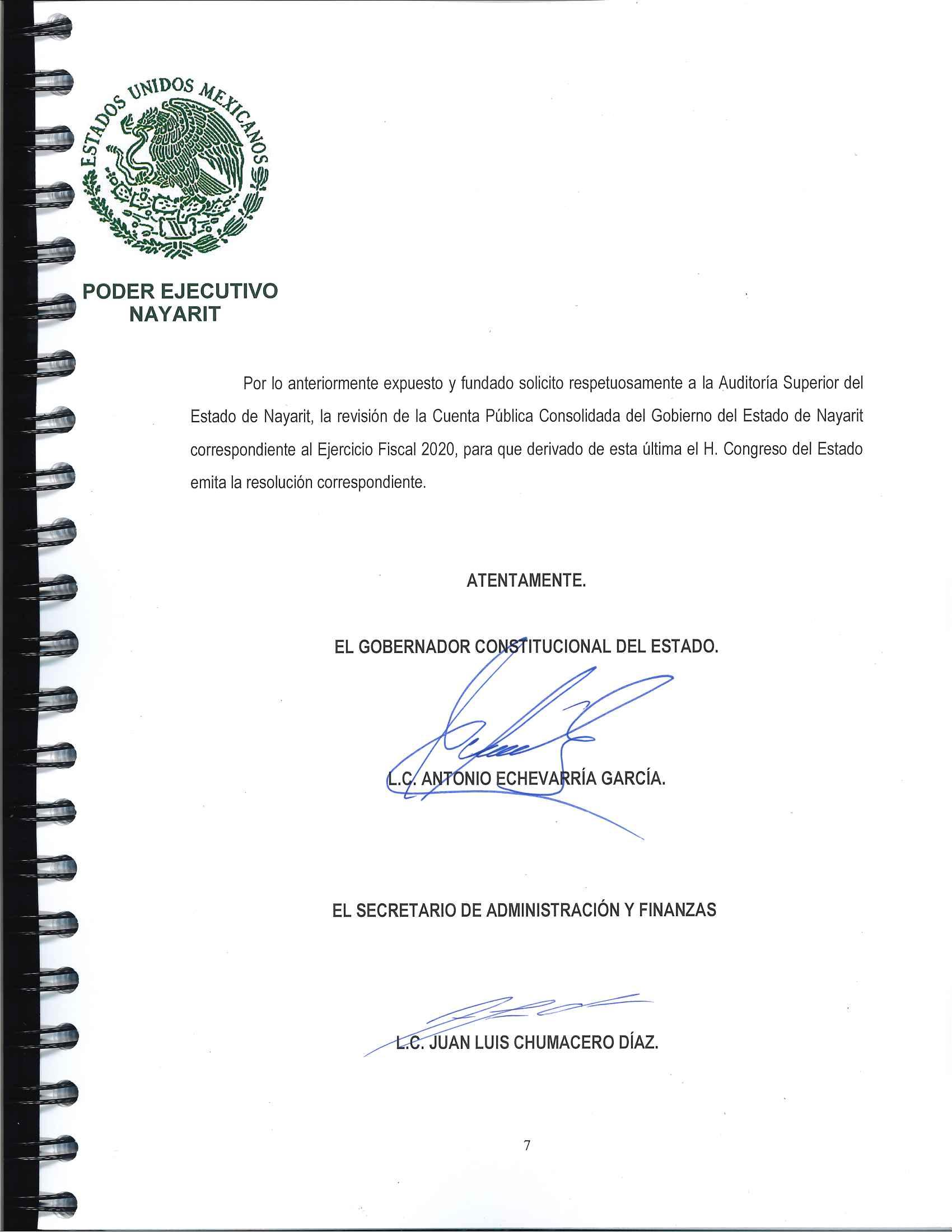 CUENTA PÚBLICA 2020TOMO IRESULTADOS GENERALESI    N    D    I    C    ETOMO I.- RESULTADOS GENERALESPRESENTACIÓN1 		INTRODUCCIÓN2 		ANÁLISIS CUALITATIVO DE LOS INDICADORES DE LA POSTURA FISCAL2.1 	PANORAMA ECONÓMICO Y POSTURA FISCAL2.1.1 	ÁMBITO FEDERAL2.1.1.1 	POLÍTICA ECONÓMICA2.1.1.2 	EVOLUCIÓN DE LAS VARIABLES ECONÓMICAS2.1.1.3 	POSTURA FISCAL2.1.1.4 	RESULTADOS OBTENIDOS2.1.2 	ÁMBITO ESTATAL2.1.2.1 	POLÍTICA ECONÓMICA2.1.2.2 	EVOLUCIÓN DE LAS VARIABLES ECONÓMICAS2.1.2.3 	POSTURA FISCAL2.1.2.4 	RESULTADOS OBTENIDOS2.2 		INGRESOS PRESUPUESTARIOS2.2.1 	POLÍTICA DE INGRESOS2.2.2 	RESULTADOS CUANTITATIVOS2.3 	GASTOS PRESUPUESTARIOS2.3.1 	POLÍTICA DE GASTO2.3.2 	INFORMACIÓN CUANTITATIVA2.4 	APLICACIÓN DE LOS RECURSOS PROVENIENTES DEL GOBIERNO FEDERAL2.4.1 	CONCENTRADO DE RECURSOS RECIBIDOS DEL GOBIERNO FEDERAL2.4.1.1	INGRESOS POR APORTACIONES FEDERALES2.4.1.2	INGRESOS POR CONVENIOSI    N    D    I    C    ETOMO I.- RESULTADOS GENERALES2.4.2	CONCENTRADO DE RECURSOS APLICADOS 2.4.2.1 	EGRESOS POR APORTACIONES FEDERALES2.4.2.2 	EGRESOS POR CONVENIOS2.4.2.3 	EGRESOS POR OTROS RECURSOS2.5 	DEUDA PÚBLICA2.5.1 	POLÍTICA DE DEUDA2.5.2 	SALDO DE LA DEUDA2.5.3 	ENDEUDAMIENTO NETO2.5.4 	COSTO FINANCIERO DE LA DEUDA3 		INFORMACIÓN CONTABLE3.1 	ESTADO DE SITUACIÓN FINANCIERA CONSOLIDADO3.2 	ESTADO DE ACTIVIDADES CONSOLIDADO3.3 	ESTADO DE VARIACIÓN EN LA HACIENDA PÚBLICA CONSOLIDADO3.4 	ESTADO DE CAMBIOS EN LA SITUACIÓN FINANCIERA CONSOLIDADO3.5 	ESTADO DE FLUJOS DE EFECTIVO CONSOLIDADO3.6 	NOTAS A LOS ESTADOS FINANCIEROS CONSOLIDADOS4 		INFORMACIÓN PRESUPUESTARIA4.1 	ESTADO ANALÍTICO DEL EJERCICIO DEL PRESUPUESTO DE EGRESOS  EN CLASIFICACIÓN ADMINISTRATIVA DEL SECTOR GOBIERNO4.2 	ESTADO ANALÍTICO DEL EJERCICIO DEL PRESUPUESTO DE EGRESOS EN CLASIFICACIÓN ADMINISTRATIVA DEL SECTOR PARAESTATAL1.- INTRODUCCIÓNEl apartado de Resultados Generales está constituido por el Análisis Cualitativo de los Indicadores de la Postura Fiscal, la Información Contable, conformada por los Estados Financieros Consolidados del Gobierno del Estado de Nayarit y las notas que se acompañan a los mismos, además de la Información Presupuestaria del Sector Gobierno y Sector Paraestatal.En torno a lo señalado, el Análisis Cualitativo de los Indicadores de la Postura Fiscal se refiere al estudio de los componentes de las finanzas públicas y tiene como propósito presentar un panorama general de la gestión financiera del sector público, en cumplimiento a lo estipulado en la fracción IV del artículo 53 de la Ley General de Contabilidad Gubernamental.El análisis se efectúa atendiendo las directrices contenidas en el Marco Metodológico Sobre la Forma y Términos en que Deberá Orientarse el Desarrollo del Análisis de los Componentes de las Finanzas Públicas con Relación a los Objetivos y Prioridades que, en la Materia, Establezca la Planeación del Desarrollo, para su Integración en la Cuenta Pública, emitido por el Consejo Nacional de Armonización Contable (CONAC) y publicado en el Diario Oficial de la Federación el 27 de Diciembre de 2010.De acuerdo con el documento anterior, la Postura Fiscal se define como el resultado de los flujos económicos del sector público registrados en un período determinado y que afectan su situación financiera, misma que se puede expresar a través de diversos indicadores dependiendo de la cobertura institucional, el tipo de flujos que se consideren y las variables que se quieran analizar, por lo que el desarrollo de este estudio abarca los siguientes aspectos: 
Panorama Económico y Postura Fiscal.Ingresos Presupuestarios.Gastos Presupuestarios.Aplicación de los Recursos provenientes del Gobierno Federal. Deuda Pública. Por su parte, la Información Contable comprende los Estados Financieros Consolidados y sus notas respectivas, estructurándose de la manera siguiente: Estado de Situación Financiera.Estado de Actividades.Estado de Variación en la Hacienda Pública.Estado de Cambios en la Situación Financiera. Estado de Flujos de Efectivo.Notas a los Estados Financieros.En cuanto a la Información Presupuestaria, ésta se compone de la siguiente manera:Estado Analítico del Ejercicio del Presupuesto de Egresos en Clasificación Administrativa del Sector Gobierno.Estado Analítico del Ejercicio del Presupuesto de Egresos en Clasificación Administrativa del Sector Paraestatal.